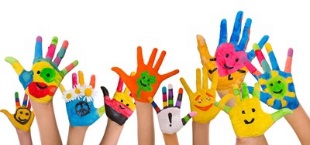 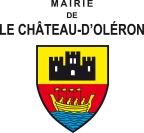  SERVICE PÉRISCOLAIRE DOSSIER D’INSCRIPTION AU SERVICE PÉRISCOLAIRE LE CHÂTEAU D’OLERONAnnée 2020-2021Ce dossier constitue une démarche préalable d’inscription auprès des services périscolaires municipaux.Frère(s) et sœur(s) de l’enfant (à compléter s’il y a lieu)ENFANT : ……………………………………………………………………..Les textes ne précisent pas d'âge légal minimum pour être autorisé à venir chercher un enfant à la sortie de l'école maternelle et/ou élémentaire. Une personne mineure peut donc récupérer l’enfant à la sortie des classes, uniquement si elle est autorisée (par écrit) par les responsables légaux de l'enfant et seulement après rencontre obligatoire avec le Service Scolaire, Périscolaire et le Maire adjoint en charge des affaires scolaires qui délivrera ou non cette autorisation.  (Références : Circulaire n°97-178 du 18 septembre 1997 relative à la surveillance et sécurité des élèves dans les écoles maternelles et élémentaires publiques. Paragraphe 1.2 Circulaire n°91-124 du 6 juin 1991 relative aux Directives générales pour l'établissement du règlement type départemental des écoles maternelles et élémentaires. Paragraphe 5.3.2)École année 2020-2021 :   École Maternelle Françoise DOLTO    École Élémentaire Pierre D’ARGENCOURTClasse fréquentée : TPS  PS   MS   GS   CP   CE1   CE2   CM1   CM2Mon enfant fréquentera le restaurant périscolaire de l’école : OUI    NON Régulièrement 	 Exceptionnellement		(Merci de cocher les jours souhaités) Lundi     Mardi      Jeudi     Vendredi Ne fréquentera pas le Restaurant ScolaireJe précise le NOM et Adresse du redevable à facturer : ……………………………………………………………………………………….........……………………………………………………………………………………………………………………………………………………………………………………..Toute absence prévue devra être signalée 48h à l’avance.L’inscription au restaurant périscolaire de tout enfant présentant des problèmes de santé et/ou d’allergie(s) alimentaire(s) est conditionnée à l’avis obligatoire du médecin scolaire et à la signature d’un Projet d’Accueil Individualisé (PAI).  Je précise qu’un Projet d’Accueil Individualisé sera à mettre en place.Ce service est organisé au sein des 2 écolesCe service est réservé exclusivement aux enfants dont les deux parents travaillent. Déclaration sur l'honneurJe soussigné(e) Mme et/ou M. ………………………………………………………………………………………………, demeurant à l'adresse indiquée précédemment, déclarons sur l'honneur avoir une activité professionnelle nécessitant d'utiliser le service garderie. Je (nous nous engageons) m'engage à informer immédiatement le service de toute modification quant à ma (notre) situation professionnelle.Fait pour servir et valoir ce que de droit.A ……………………………………………………   le ……………………..SignatureLes familles souhaitant bénéficier de ce service s’engagent à respecter scrupuleusement les horaires d’ouverture et de fermeture de la garderie périscolaire.Mon enfant fréquentera la garderie périscolaire de l’école : OUI    NON Régulièrement 		 Occasionnellement		 (Merci de cocher les jours souhaités)Cette inscription permet aux agents municipaux d’avoir les informations nécessaires pour l’accompagnement de votre enfant durant le temps de transport scolaire et de contacter les parents en cas d’incident pour les enfants empruntant, régulièrement ou occasionnellement, les transports scolaires. Le personnel chargé de l’encadrement des enfants, veille aussi, en collaboration avec le chauffeur, aux conditions de sécurité des autres enfants dans le bus. La responsabilité est donc partagée entre transporteur, Conseil Régional et Municipalité. Les inscriptions aux transports scolaires se font sur le site : transports.nouvelle-aquitaine.frMon enfant empruntera les transports scolaires : OUI    NONMon enfant empruntera :  Le Circuit 1 – LA RENISIERE                Le Circuit 2 – GIBOU/ORSMon enfant utilisera l’arrêt pour le Circuit 1 : Grésillon Nord   Bordelinière (Poissonnerie)   Bordelinière Chevalerie Imprimerie Mounier  Renisière  Glacière   CimetièreMon enfant utilisera l’arrêt pour le Circuit 2 : Gibou – Faux Moines  Gibou – HLM  Gaconnière Village  Gaconnière Briganières Binaudes  Ors La Croix  Ors CentreMon enfant âgé de ………..ans est autorisé à partir seul à la descente du BUS      OUI    NONSi personne n’est présent à l’arrêt du bus, l’enfant restera en surveillance dans le bus et sera déposé en garderie périscolaire, les parents en seront immédiatement informés.Signature des parents :POUR INFORMATION : un service de transport est  assuré le mercredi pour les enfants qui fréquentent L'Atalante avec les mêmes horaires et arrêts que pendant les vacances scolaires.ATTENTION : DOSSIER D'INSCRIPTION A RENVOYER PAR MAIL à sonia.theveniaut@lechateaudoleron.frOU A DEPOSER EN MAIRIE (Service scolaire) POUR LEMardi 28 JUIN 2020 AU PLUS TARD.SERVICES SCOLAIRE ET PÉRISCOLAIRE 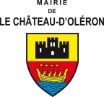 1 – VACCINATIONS (se référer au carnet de santé ou aux certificats de vaccinations de l’enfant). Pas de photocopie !SI L'ENFANT N'A PAS LES VACCINS OBLIGATOIRES JOINDRE UN CERTIFICAT MÉDICAL DE CONTRE-INDICATIONATTENTION : LE VACCIN ANTI-TÉTANIQUE NE PRÉSENTE AUCUNE CONTRE-INDICATION2 – RENSEIGNEMENTS MEDICAUX CONCERNANT L’ENFANTL’enfant suit-il un traitement médical pendant sa présence aux services périscolaires : Oui   non  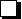 Si oui joindre une ordonnance récente et les médicaments correspondants(Boîtes de médicaments dans leur emballage d’origine marquées au nom de l’enfant avec la notice)Aucun médicament ne pourra être pris sans ordonnance.A titre indicatif,  L’ENFANT A-T-IL DÉJÀ EU LES MALADIES SUIVANTES ?ALLERGIES :	ASTHME		oui   non  			MEDICAMENTEUSES		oui   non  		ALIMENTAIRES	oui   non  			AUTRES ………………………………………………………………..PRECISEZ LA CAUSE DE L’ALLERGIE ET LA CONDUITE A TENIR :……………………………………………………………………………………………………………………………………………………………………………………………………………………………………………………………………………………………………………………………………………………………………………………………………………………………………………………………………………………………………………………………………………………………..P.A.I  (projet d’accueil individualisé)  en cours : oui    non       (joindre le protocole et toutes informations utiles)………………………………………………………………………………………………………………………………………………………………………………………………………………………………………………………………………………………………………………………………………………………………………………………………………………………………………………………………………………………………………………………………………………………………INDIQUEZ CI-APRÈS :LES DIFFICULTÉS DE SANTÉ (MALADIE, ACCIDENT, CRISES CONVULSIVES, HOSPITALISATION, OPÉRATION, RÉÉDUCATION) EN PRÉCISANT LES PRÉCAUTIONS À PRENDRE.………………………………………………………………………………………………………………………………………………………………………………………………………………………………………………………………………………………………………………………………………………………………………………………………………………………………………………………………………………………………………………………………………………………………3 – INFORMATIONS COMPLEMENTAIRES (à renseigner obligatoirement)VOTRE ENFANT PORTE-T-IL DES LENTILLES : oui   non  DES LUNETTES : oui     non DES PROTHÈSES AUDITIVES : oui    non DES PROTHÈSES ou APPAREIL DENTAIRE : oui   non AUTRES RECOMMANDATIONS / PRÉCISEZ (ex : qualité de peau, crème solaire) :…………………………………………………………………………………………………………………………………………………………………………………………………………………………………………………………………………………………………………………………………………………………………………4- AUTORISATIONS J’autorise mon enfant à participer aux activités physiques et sportives : oui   non J’autorise mon enfant à participer aux activités sportives nautiques et aux baignades surveillées : oui   non Autorisation de transport en véhicule de service et car de location : oui   non Année 2017-2018ATTENTION : AUCUNE INSCRIPTION AU SERVICE PERISCOLAIRE NE SERA PRIS EN COMPTE SI LE DOSSIER N'EST PAS RETOURNE POUR LE 28 JUINTOUT DOSSIER INCOMPLET NE SERA PAS TRAITÉRENSEIGNEMENTS GÉNÉRAUXENFANTNom de naissance : …………………………………………………………Nom d’usage : ……………………………………………………………………Prénom : ……………………………………………………………………………………………………………………………………………………………………….Date et Lieu de Naissance : ………………………………………………………………………………………………   Sexe : M    FAdresse : ………………………………………………………………………………………………………………………………………………………………………Classe fréquentée pour l'année 2020-2021: ……………………………Assurance (nom et adresse)  ………………………………………………………………………………………………………………………………………..Numéro de Police : ………………………………………………………………………………………………………………………………………………………..Représentant légal – PARENT 1                                                               Autorité parentale : OUI    NONNom: ……………………………………………………………… Nom d’usage: ……………………………………………………………Prénom : …………………………………………….. Profession et Employeur : …………………………………………………………………………..Situation Familiale :   Marié(e)    Veuf(ve)    Célibataire    Séparé(e)    Concubinage    Pacsé(e)Adresse : ………………………………………………………………………………………………………………………………………………………………………Téléphone Portable : ……………………………………. Domicile : ………………………..……….……Travail : ………………………………………Courriel OBLIGATOIRE ET LISIBLE :………………………………………………………………………….@................................................Représentant légal – PARENT 2                                                               Autorité parentale : OUI    NONNom   : ………………………………………..…………….…… Nom d’usage : ……………………………………………………………Prénom : …………………………………………….. Profession et Employeur : …………………………………………………………………………..Situation Familiale :   Marié(e)    Veuf(ve)   Célibataire    Séparé(e)    Concubinage    Pacsé(e)Adresse : ………………………………………………………………………………………………………………………………………………………………………Téléphone Portable : ……………………………………. Domicile : ………………………..……….……Travail : ………………………………………Courriel OBLIGATOIRE ET LISIBLE :………………………………………………………………………….@................................................SITUATION FAMILIALEEn cas de divorce, séparation, litiges familiaux, quel parent a la garde de l’enfant ? La mère   Le père    Garde alternée : (Préciser*) ……………………………………………………………………………………………..*Merci de bien vouloir  fournir un planning de garde pour que nous sachions qui vient chercher l'enfant.Les deux parents, même séparés, ont le droit de venir chercher leur enfant à la sortie de classe, sauf si la garde n’est accordée qu’à l’un des parents. Dans ce cas, le parent concerné devra fournir avec le dossier d’inscription, une photocopie du jugement de divorce mentionnant qu’il a seul la garde de l’enfant. Il pourra être éventuellement demandé une pièce d’identité avec photo pour pouvoir prendre l’enfant en charge.Autre responsable légal (personne physique ou morale)            Autorité parentale : OUI    NONOrganisme : …………………………………………………………………..  Personne référent : …………………………………………………………….Fonction : ………………………………………………………………………. Lien avec l’enfant : ……………………………………………………………..Adresse : ……………………………………………………………………………………………………………………………………………………………………….Téléphone Portable : ……………………………………. Domicile : ………………………..……….……Travail : ……………………………………… Courriel :………………………………………………………………………….@.............................................................................................Nom - PrénomEtablissement Scolaire fréquentéClassePERSONNE(S) A PREVENIR EN CAS D’URGENCE ET/OU AUTORISEES A PRENDRE L’ENFANTAUTRE QUE LES PARENTS OU REPRESENTANTS LEGAUX (Au moins 1 personne obligatoire)Nom et Prénom :………………………………………………………………………………………..      À appeler en cas d’urgenceLien avec l’enfant : …………………………………………………………………………………….      Autorisé à prendre l’enfantAdresse : ………………………………………………………………………………………………………………………………………………………………………Téléphone Portable : ……………………………………. Domicile : ………………………..……….……Travail : ……………………………………… Nom et Prénom :………………………………………………………………………………………..      À appeler en cas d’urgenceLien avec l’enfant : …………………………………………………………………………………….      Autorisé à prendre l’enfantAdresse : ………………………………………………………………………………………………………………………………………………………………………Téléphone Portable : ……………………………………. Domicile : ………………………..……….……Travail : ……………………………………… Nom et Prénom :………………………………………………………………………………………..      À appeler en cas d’urgenceLien avec l’enfant : …………………………………………………………………………………….      Autorisé à prendre l’enfantAdresse : ……………………………………………………………………………………………………………………………………………………………………….Téléphone Portable : ……………………………………. Domicile : ………………………..……….……Travail : ……………………………………… Nom et Prénom :………………………………………………………………………………………..      À appeler en cas d’urgenceLien avec l’enfant : …………………………………………………………………………………….      Autorisé à prendre l’enfantAdresse : ………………………………………………………………………………………………………………………………………………………………………Téléphone Portable : ……………………………………. Domicile : ………………………..……….……Travail : ……………………………………… 		TEMPS DE VIE DE L’ENFANTINSCRIPTION SERVICE RESTAURATION SCOLAIREINSCRIPTION SERVICE GARDERIE PÉRISCOLAIRE – ACCUEIL DU MATIN ET DU SOIRLUNDIMARDIJEUDIVENDREDIMatin (7h45-8h50)Soir (16h20-18h30)INSCRIPTION SERVICE TRANSPORT SCOLAIREALLEROrs7h40RETOUROrs17h30ALLERLa Poste7h45RETOURLa Poste17h35ALLERLe cimetière7h50RETOURLe cimetière17h40AUTORISATION PARENTALE OU DES REPRÉSENTANTS LEGAUX DU DROIT A L’IMAGEJe (nous) soussigné(e) Mme et/ou M. …………………………………………………………………………..Agissant en tant que représentant légal de l’enfant …………………………………………………………………………………………………..Autorise la prise de photographies (captation, fixation, enregistrement, numérisation) le représentant dans le cadre des activités périscolaires pour l’année scolaire 2020-2021 et  la diffusion et la publication de photographies le représentant dans le cadre strictement énoncé ci-après : Sur tout support de communication et d’information relatif à la promotion de ces activités et notamment la presse écrite et le site internet de la Commune de Le Château d’Oléron. L’utilisation se fera sur tout support nécessaire à la présentation indiquée (sur papier, support analogique ou support numérique). Cette utilisation ne concerne que la durée de vie de la présentation (ou du site) précisée. Les photographies ne seront ni communiquées à d’autres personnes, ni vendues, ni utilisées à d’autres usages. Conformément à la loi, le libre accès aux données photographiques qui vous concernent est garanti.  OUI     NONFait à : …………………………………………………………                                           Le : …………………………………………………………......Signature du (des) représentant légal (aux) : AUTORISATION PARENTALE OU DES REPRÉSENTANTS LEGAUX MAQUILLAGEJe (nous) soussigné(e) Mme et/ou M. …………………………………………………………………………..Agissant en tant que représentant légal de l’enfant …………………………………………………………………………………………………..Autorise mon enfant à être maquillé (Halloween, Fêtes de fin d'année, Carnaval…) dans le cadre des activités périscolaires pour l’année scolaire 2020-2021  OUI     NONFait à : …………………………………………………………                                           Le : …………………………………………………………......Signature du (des) représentant légal (aux) : AUTORISATION PARENTALE OU DES REPRESENTANTS LEGAUXJe (nous) soussigné(e)  Mme et/ou M. …………………Agissant en tant que représentant légal de l’enfant ci-dessus désigné,Atteste l’exactitude des renseignements et informations transmis ci-dessus et m’engage à signaler tout changement modifiant les indications mentionnées sur ce dossier unique d’inscription auprès des Services Scolaire et Périscolaire de la Mairie de Le Château d’Oléron.En cas d’accident, j’autorise le responsable à prendre, le cas échéant, toutes mesures (traitement médical, hospitalisation, intervention chirurgicale) rendues nécessaires par l’état de mon enfant, ceci suivant les prescriptions d’un médecin et/ou d’un service d’urgence, seuls habilités à définir l’hôpital de secteur Fait à : …………………………………………………………                                            Le : ………………………………………………………….....Signature du (des) représentant légal (aux) : INFORMATION LOI « INFORMATIQUE ET LIBERTES » ET PROTECTION DES DONNEES PERSONNELLESLes informations recueillies sur ce formulaire sont enregistrées dans un fichier informatisé pour permettre l’inscription de votre enfant aux services scolaire et périscolaire.  Conformément à la loi « informatique et libertés » et au Règlement Général à la Protection des Données (RGPD), vous pouvez exercer votre droit d’accès aux données vous concernant en envoyant un message à l’adresse suivante : mairie@lechateaudoleron.frFICHE SANITAIRE DE LIAISONL’ENFANTFICHE SANITAIRE DE LIAISONNOM : ________________________________________________FICHE SANITAIRE DE LIAISONPRÉNOM : _____________________________________________FICHE SANITAIRE DE LIAISONDATE DE NAISSANCE : ___________________________________FICHE SANITAIRE DE LIAISONGARÇON                FILLE   VACCINS OBLIGATOIRESouinonDATES DES DERNIERS RAPPELSVACCINS RECOMMANDÉSDATESDiphtérieHépatite BTétanosRubéole-Oreillons-RougeolePoliomyéliteCoquelucheOu DT polioAutres (préciser)OuTétracoqBCGRUBÉOLEVARICELLEANGINERHUMATISMEARTICULAIRE AIGÜSCARLATINEOUI       NON OUI       NON OUI       NON OUI       NON OUI       NON COQUELUCHEOTITEROUGEOLEOREILLONSOUI       NON OUI       NON OUI       NON OUI       NON 5 -RESPONSABLE DE L'ENFANTJe (nous) soussigné(e) Nom - Prénom …………………………………………………………………………………………………………………..Adresse : …………………………………………………………………………………………………………………………………………………………………….……………………………………………………………………………………………………………………………………………………………………………………Téléphone domicile : ………………………………………………………….  Portable : ……………………………………………………………………Téléphone Travail : ……………………………………… Médecin Traitant et Téléphone :………………………………...........................déclare exacts les renseignements portés sur cette fiche et autorise le responsable à prendre, le cas échéant, toutes mesures (traitement médical, hospitalisation, intervention chirurgicale) rendues nécessaires par l'état de l'enfant, ceci suivant les prescriptions d’un médecin et/ou un service d’urgence seuls habilités à définir l’hôpital de secteur.Fait à : ………………………………………………………..                                            Le : …………………………………………………………....Signature du (des) représentant légal (aux) : 